TENDER PROPOSALTender # TDF 03-328/1Procurement of Laboratory Equipment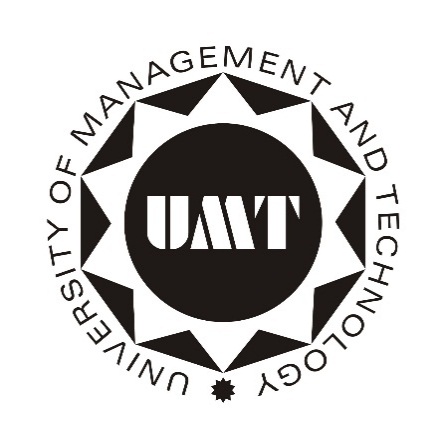 Proposal submitted by: 		School of Textile and DesignAddress: 				University of Management and Technology Last Date for Proposal submission: 	Wednesday, May 20th, 2020University of Management and Technology, C-II, Johar Town, Lahore 54770, Pakistan                               UNIVERSITY OF MANAGEMENT AND TECHNOLOGY, LAHORE                                                            Tender Notice # TDF 03-328/1                                                        Procurement of Laboratory Equipment   University of Management and Technology (UMT), Lahore invites bids as per PPRA Rule-36(b) in sealed envelopes from the original manufacturers or their authorized agents/distributers/firms, who are registered with GST and income tax departments of Pakistan, for the purchase of the following items on C&F Lahore basis:Tender document may be obtained from the Office of Procurement or downloaded from the official website of the University, www.umt.edu.pk. The fee of tender document is non-refundable Rs.1000/- (rupees one thousand only), which will be accepted in the shape of pay order/demand draft/banker’s cheque drawn in Lahore in the name of University of Management and Technology, Lahore.Interested bidders should submit their bids along with 2% earnest money of the total quoted price in sealed envelope of financial bid in the shape of CDR/pay order/demand draft/banker’s cheque drawn in Lahore in favor of University of Management and Technology, Lahore.Sealed bids should reach to the Office of Procurement on or before or Wednesday, May 20, 2020 by 02:30 pm. No telephonic/telegraphic/faxed bid is acceptable.Bids received within the stipulated date and time will be opened by the Purchase Committee in the Meeting Room of the University on Thursday, May 21, 2020 at 02:00 pm in the presence of the Bidders or their authorized representatives.UMT reserve the right to reject any/all bids or proposals at any stage without intimation.Convener Purchase CommitteeUniversity of Management and TechnologyUMT Road, C-II, Johar Town, LahorePh: +92 42 111300200 Ext. 3784, E-mail: procurment@umt.edu.pk1.  IMPORTANT NOTESOnly existing equipment, which is indicated on the manufacturer’s website/catalogue /brochure with model number/catalogue number will be accepted. Any special prepared model of equipment to meet the requirement of UMT will not be accepted. Any type of alteration/modification to meet the requirement of UMT in any existing model of equipment or any part/accessory will not be accepted.The catalogue/brochure of the quoted model must be on the website of principal manufacturer /company etc. Self-made catalogue/brochure by the bidder will be considered as cheating and this can create serious problems as per PPRA Rules in the business of the bidder.A fake website or a fake advertisement of the quoted model to meet the requirement of UMT on the genuine website of the principal manufacturer/company will be considered cheating and the case will be proceeded as per PPRA Rules.The complete equipment in its original packing, as in the country of origin, will be accepted. Any replaced or locally made specific part/accessory will not be accepted unless categorically mentioned by the bidder in the technical specifications.Please do not write the word “Optional” for any part of the equipment, which is necessary to make it operational as per requirement of UMT. Please quote optional items separately, if requested.Successful bidder is bound to provide only the exact quoted model number of the equipment. Justifications such as “quoted model is not available right now/manufacturing of the quoted equipment will take longer time/equipment is out date/company has stopped its manufacturing” will not be accepted. Bidder’s offers such as “latest model with better/similar technical specifications can be delivered at the same price and time” will not be accepted. In such case “failure in delivery of equipment “will be declared and Bid Security @ 2% will be forfeited as per clause given in the tender document and the case will be forwarded to the competent authority to declare the bidder as BLACK LISTED as per PPRA Rules-19.Whereas a specific brand is indicated, equivalent option should be added as per PPRA Rule-10.END USER CERTIFICATE will be signed as per terms and conditions of the tender document.Training on equipment will be in the university through qualified personnel. Make sure about the availability of foreign trainer, if required, as per Travel to Pakistan rules and regulations before quoting the price.2. DEADLINE & PROCEDURE FOR BIDS  Tender Proposals are required under PPRA Rule 36(b) as indicated in the tender advertisement or in specifications.2.2. As per PPRA Rule 36(b), single stage two envelope procedure will be followed.  Technical and Financial Proposals must be submitted in separate properly sealed envelopes with bidder’s covering letter. Each envelope must be clearly mentioned as “Technical Proposal” and “Financial Proposal”. Only 1st option of the proposal will be considered for healthy competition.2.3. Bidders are required to submit a certificate along with their offer i.e. “Certified that the prices quoted in the tender are final and are not in excess of the given price list of the manufacturer in the country of origin and in case any discrepancy is noticed subsequently, bidder hereby undertakes to make good any loss to the University.” 2.4 An Affidavit duly attested by the Oath Commissioner/Notary Public showing that the firm is not blacklisted from any Govt./Semi Govt. department of Pakistan is required. 2.5 Bidder will provide address of the nearest office in Lahore along with web page address and a list user of quoted items for the last two years.    3.  BID SECURITY (PPRA Rule 25) 3.1 Bids must be accompanied by a Bid Security @ 2% of the quoted bid price in the shape of Pay Order/CDR in favor of University of Management and Technology, Lahore. Put separate CDR in Financial Offer envelope for each quoted item. In case of failure tender document will not be entertained.    4.  PERFORMANCE GUARANTEE (PPRA Rule 39)4.1 An amount of 6% will be provided in the form of Demand Draft/Pay Order by the bidder before opening L.C. as a performance guarantee and shall be retained by the University for the period of one year from the date of commissioning of equipment. Bank guarantee from the scheduled bank of Pakistan is also acceptable but it should also be valid for one year from the date of commissioning of equipment.4.2 Letter of Credit will be arranged by the University. All necessary documents for opening L.C. will be provided by the bidder/supplier very carefully to avoid any type of confusion or delay in supply of equipment. However, the bidders/suppliers should also quote their prices in Pak Rupees on C&F Lahore basis.5.  TAXES & DUTIES 5.1 All Govt. Taxes/Duties, clearing and insurance charges will be paid by the University and should not be included in the financial offer.  However, all types of training expenditures are the responsibility of the bidder.6.  BID VALIDITY PERIOD 6.1 All pricing shall be guaranteed not to increase, based on the placed order. The offer should be valid for 120 days from the date of opening of the tender.   7.  LOADING/UNLOADING/COMMISIONING/TRAINIG Loading/unloading/installation and training for operation, maintenance, troubleshooting etc. and testing of equipment on site will be provided by the bidder.8.  COUNTRY OF ORIGIN & PACKING The items must be brand new and complete in all respects with original packing of manufacturer and strictly conforming to the given specifications. Country of origin and model must be mentioned in technical proposal. Any locally manufactured equipment/specific part/accessory will not be accepted unless categorically mentioned in the final technical specifications.9. PRICES & SPECIAL CONDITIONS  9.1 The bidder/supplier should quote price of each single item including other sub components to make it operational on site. Financial comparison will be made as per detailed list attached for healthy competition. For items to be imported from foreign countries please quote in foreign currency and for items to be made within Pakistan, quote in Pakistan rupees. All the items will be delivered in Lahore. 9.2 Whereas a specific brand is indicated, equivalent option should be added as per PPRA Rule 10. 10. WARRANTY  10.1 Minimum comprehensive warranty including parts and labor of each item must be for one year. The warranty time will be considered from the date of commissioning on site. The items and their all parts must be BRANDED, originally manufactured and assembled by the manufacturer and complete in all respects with original manufacturer’s packing and strictly conforming to given specifications. Any used inner or outer part/component will not be accepted. The supplier/bidder will also provide two years free service by factory trained local engineers.10.2 All expenditures, technical, personnel, national/international transportation or any type of charges of repair/replacement of any part of the equipment during warrantee period, will be borne by the supplier/bidder.   11.  CONFOMITY WITH GIVEN SPECIFICATION11.1 Each equipment will be inspected at University in the presence of the supplier/their representatives. Equipment or any part will be rejected, if not found according to the given specifications. 11.2 In case any material is found not in conformity with the specifications provided in the tender, either on account of inferior quality, defective workmanship, faulty design, faulty packing or short/wrong supplied, the supplier will replace the material or pay the full cost of replacement. 11.3 In case of failure on the part of supplier to supply the equipment as per specifications/quantity within the stipulated time, a penalty at least 2% but not exceeding 10% per month will be imposed after the approval of competent authority. Tender with any cuttings, over writings and erasing shall not be entertained.   14. NOTIFICATION OF AWARD & BLACKISTING14.1 The University will award the contract to the technically successful bidder whose tender has been determined to be substantially responsive and the lowest financial proposal.14.2 The University will display the official comparative statement on the notice board for which such date will be notified to all bidders accordingly. 14.3 In case the offer is withdrawn, amended or revised during the validity period of the tender or failure in the delivery, the earnest money will be forfeited and the case will be forwarded to the competent authority to declare as BLACK LISTED firm/company as per PPRA-Rule 19.15. MANDATORY SIGNATURE & STAMP 15.1 Bidder or its authorized representative must sign and stamp each page of the bid documents of both technical and financial offers. 16. RIGHTS OF THE UNIVERSITY16.1 In case of any conflict, it is the fundamental term of the tender that bidders acknowledge and accept that the terms and conditions of the University shall prevail. 16.2 The University reserves the right to reject any or all bids with assigning reasons.16.3 The University reserves the right to ignore or waive off minor irregularities or errors in any offer. 16.4. The University reserves the right to award the contract to one bidder or divide it among several bidders.  16.5 The University reserves the right to cancel the offer of the bidder whose bid has been found financially to be the lowest if revealed that the bidder does not have the capability or financial resources or facilities to carry out the contract in accordance with the terms and conditions of this tender documents. 16.6 The University undertakes to use its best endeavors to hold confidential any information provided by bidders in the tender documents. If a bidder desires not to disclose any of the information to other bidders/suppliers/manufacturers etc. because of its sensitivity, please identify/specify in written for its sensitivity. The given reasons will be studied by the Technical Committee for approval, if deemed right. 17. BREACH OF CONTRACT 17.1 In case of breach of warranty by the supplier/bidder, the damages suffered by the University shall be recovered from the supplier/bidder out of any payment due to the supplier/bidder and/or in accordance with the terms and conditions of the Contract Performance Bond.18. PARTICIPATION IN MORE ITEMSPlease put separate CDR in financial offer envelope for each quoted item.  19. FORCE MAJEURE The supplier/bidder shall not be liable for any additional cost or for liquidated damages for delay or any failure to perform the contract arising out of force majeure or cause beyond his/her control including acts of God or of the public enemy. The supplier/bidder shall within ten days from the beginning of such delay notify the University in writing of the causes of the delay. The University shall ascertain the facts and the extent of the delay and extend the time for completing the supplies, as in its judgment, the findings justify.20. LEGAL PROCEEDINGSThe laws of Pakistan shall govern the contract and the tender documents. Any dispute arising out shall be decided by the Competent Authority of the University. UV-VIS SPECTROPHOTOMETERHPLC WITH PHOTO DIODE ARRAY (PDA) DETECTOR    ALAMBETAPERMETESTLAB SCALE PADDERLAB SCALE STENTERItem No.EquipmentQuantityUV-Visible Spectrophotometer1High Performance Liquid Chromatography System1ALAMBETA1PERMETEST1Lab Scale Padder1Lab Scale Stenter1Specifications Specifications Wavelength Range190 to 1100 nmWavelength Setting0.1 nm incrementsWavelength Repeatability±0.1 nm Wavelength Accuracy± 0.3 nm for 190 – 1100 nm range Wavelength Scanning Speed3000 to 2 nm/minSpectral Bandwidth1 nm Photometric SystemDouble beam opticsPhotometric Accuracy±0.002 Abs at 0.5 AbsBaseline StabilityLess than 0.001 ABSBaseline FlatnessLess than 0.001 AbsNoise LevelLess than 0.0001 Abs (700 nm)Light SourceAuto position adjustableDetector PhotodiodeTime Scan Mode1 to 9999 s/minOperating Temperature 0 to 40°C   Power220 V, 50 HzAccessoriesBranded PC Core i7, Window Operating Software, Laser Printer, Branded UPS with 30 min Backup Time Cuvettes - 200Specifications Specifications Delivery System Quaternary Gradient PumpBuilt in 4-Channel in-line DegasserAutomatic Seals Wash AssemblyColumn HeaterSample Compartment Heater/CoolerBottle TrayAutomatic Wash AssemblyQuaternary Pump Pressure: 5000 psi Flow Rate: 0 to 10 ml/min, 0.001 ml/min increments Flow Precision: Less than 0.075% RSDFlow Rate Accuracy: ±1%Delay Volume: Less than 650 µlAccuracy and Precision:  Less than 0.5% measure at 1 ml/minMaterialsStainless Steel (Type 316)Auto Sampler Injection Range: 0.1 to 100 µlSample Injection: 1 to 99 per sample vialPrecision: Less than 0.5% RSD from 5 to 80 µl Carryover: Less than 0.01%Sample Capacity: 120 vials of 2.0 mlOperating Temperature: 0 to 40°C Column Temperature Control20°C to 65°C  Supportive to long column (approx. 30cm)Photodiode Array Detector  Noise:  Less than 10 µAUNormal and Fast LC Separations: 1 to 80 HzWavelength: 190-800 nmSoftwareSupportive to mass spectrometry detectors, excellent record keeping and data miningSystem QTInstallation Qualification (IQ), Operational Qualification (OQ), Performance Qualification (PQ), Qualification Data Management Power Supply220 V, 50 HzAccessoriesBranded PC Core i7, Windows Operating Software, Laser Printer Branded online 3 KVA UPS with 30 min Backup Timeml Glass Vials with Pre-slit Septa – 500 Specifications Specifications Thermal Resistance 0.005 to 1.0 m2K/W at Adjustable Contact Pressure of 100 to 500 Pa Thermal Conductivity 0.01 to 2.0 W/m KSample Thickness 0.15 to 25 mmMaximum Contact Heat Flux    In Range of Common Plastics and TextilesThermal Diffusivity In Range of Common Plastics and TextilesThermal Absorptivity 20 to 1000 Ws1/2/m2K Supply Voltage 220 V, 50 HzOperating and Non-operating Temperatures150C to 400C and -100C to 600C Specifications Specifications Water Vapour Resistance 1 to 200 m2Pa/WRelative Water Vapour Permeability1.5 to 100 %Thermal Permeability1 to 50 W/m2/KThermal Resistance 0.02 to 1 m2K/WFabric Thickness0.1 to 7 mm Parallel Air Stream Velocity1.0 and 2.0 m/sSupply Voltage220 V, 50 Hz, 50 WStandard ISO 11092Operating and Non-operating Temperatures150C to 400C and -100C to 600CSpecifications Specifications Padding Roller Specifications Diameter: 5 to 5.5 inches Length: 16 to 18 inchesRoller Material: NRB Rubber with 650 to 700 Shore hardnessRoller Position: HorizontalStructure Stainless Steel Type 306 or 316Pressure ModePneumatic ControlPressure Range to 0.6 MPa (1.0 - 6.0 bar)Pressure Division0.01 MPa (0.1 bar)Air regulatorAir Regulator on Dual SidesRoller SpeedDigitally Control Fabric Speed: 0.1 to 10 m/min (minimum)Voltage Single Phase 220 V, 50 HZ Power Consumption  About 250 Wh Specifications Specifications Temperature Range  200C to 2500C +- 20CHeating ModeElectric HeatersSample Size13 to 15 inches * 13 to 15 inchesSample HoldingIn Length and/or Width Direction by Adjustable Pin Frame Air CirculationHigh and Low Air Circulation Speed with Changeable Air Circulation DirectionEven Temperature Distribution with Circulation FanHeat InsulationGoodMaterialsStainless Steel Grade 306 or 316Operating SystemDigital Display Automatic Temperature and Time ControlPower Supply380 V, 50 HZ